S3 Table. Model fitting by least-squares [Σ(observed-expected)2]  between frequencies of the A , B, and O alleles (respectively), as an average observed in continental populations and the average expected in simulated populations.  Observed allele frequencies were first compared within regimes for each effective population size, and the best fit (yellow box) was added to calculate the absolute fit of each selection regime: a neutral model (z= 0), and four models of varying selection strength (z= 0.25, 0.5, 0.75, 1). Observed frequenciespqrSouth AmericaSouth America0.0250.0060.969North AmericaNorth America0.1780.0170.805Australia0.3320.0140.655Pacific IslandsPacific Islands0.2070.1170.676Africa0.2080.1280.664Europe0.2720.1070.621Asia0.2190.1820.599Expected frequenciesNepqrSouth AmericaNorth AmericaAustraliaPacific IslandsAfricaEuropeAsiaAbsolute Model Fit10000.1950.1920.6130.4360.2610.2290.0990.0830.1140.0295000.1830.1970.6200.4280.2590.2390.1010.0860.1260.0442500.1820.2030.6150.4340.2660.2450.1090.0940.1320.046(z) = 01000.1690.1980.6330.4130.2500.2470.1000.0860.1370.0621.092500.1810.1710.6480.3930.2200.2180.0660.0530.1140.063250.1790.1880.6330.4120.2420.2330.0880.0730.1230.053100.1790.1880.6330.4120.2430.2330.0880.0740.1230.053Expected frequenciesNepqrSouth AmericaNorth AmericaAustraliaPacific IslandsAfricaEuropeAsiaAbsolute Model Fit10000.1920.1900.6180.4300.2550.2280.0950.0790.1150.0345000.1920.1880.6200.4280.2530.2270.0930.0770.1140.0352500.1860.1800.6340.4100.2370.2220.0790.0640.1130.048(z) = 0.251000.1590.1650.6760.3590.1970.2300.0680.0620.1380.0990.893500.1340.1400.7260.2980.1520.2450.0920.0970.1760.159250.1300.1200.7510.2680.1260.2480.1070.1160.1930.186100.1450.1780.6770.3600.2090.2500.0870.0810.1550.107Expected frequenciesNepqrSouth AmericaNorth AmericaAustraliaPacific IslandsAfricaEuropeAsiaAbsolute Model Fit10000.1930.1900.6170.4310.2560.2280.0960.0800.1150.0335000.1910.1910.6180.4300.2560.2290.0960.0800.1160.0352500.1900.1900.6210.4270.2530.2290.0940.0780.1160.037(z) = 0.51000.1700.1770.6530.3870.2210.2310.0750.0630.1280.0730.847500.1440.1480.7080.3200.1660.2370.0770.0800.1600.137250.1070.1030.7900.2190.1120.2770.1520.1630.2360.235100.1140.1100.7760.2370.1170.2670.1360.1460.2210.217Expected frequenciesNepqrSouth AmericaNorth AmericaAustraliaPacific IslandsAfricaEuropeAsiaAbsolute Model Fit10000.1920.1910.6170.4310.2560.2290.0960.0800.1150.0345000.1920.1910.6170.4310.2560.2290.0960.0800.1160.0342500.1910.1900.6200.4280.2540.2290.0940.0780.1160.036(z) = 0.751000.1860.1830.6320.4130.2400.2250.0820.0670.1150.0460.738500.1520.1600.6880.3440.1860.2340.0710.0680.1470.113250.1250.1370.7390.2830.1470.2550.1050.1120.1910.174100.0530.0420.9040.0800.1610.3750.2850.2980.3640.374Expected frequenciesNe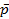 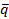 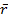 South AmericaNorth AmericaAustraliaPacific IslandsAfricaEuropeAsiaAbsolute Model Fit10000.1920.1910.6170.4310.2560.2290.0960.0800.1150.0335000.1910.1920.6170.4310.2570.2300.0970.0810.1170.0352500.1920.1900.6180.4300.2550.2280.0950.0790.1150.034(z) = 11000.1910.1880.6220.4250.2510.2270.0910.0750.1140.0370.680500.1690.1690.6620.3760.2090.2250.0660.0560.1260.081250.1470.1430.7100.3170.1600.2320.0740.0770.1580.138100.0110.0120.9770.0170.2400.4550.3740.3870.4520.464